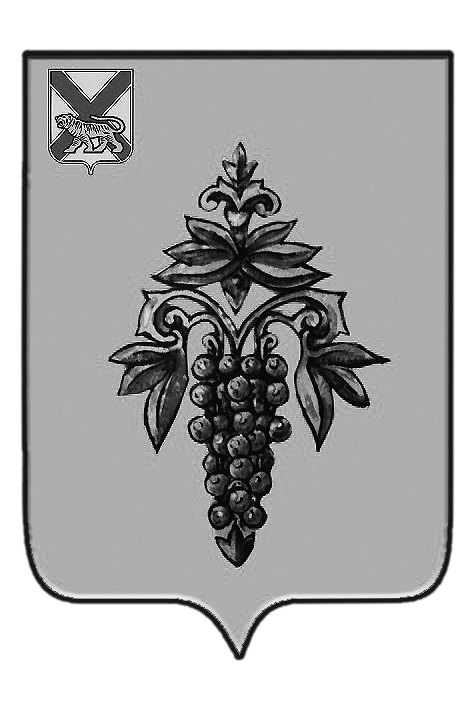 ДУМА ЧУГУЕВСКОГО МУНИЦИПАЛЬНОГО РАЙОНА Р  Е  Ш  Е  Н  И  ЕНа основании статьи 16 Устава Чугуевского муниципального района, Дума Чугуевского муниципального района РЕШИЛА:	1. Принять решение Думы Чугуевского муниципального района «О внесении изменений в Устав Чугуевского муниципального района».	2. Направить указанное решение главе Чугуевского муниципального района для подписания и опубликования.ДУМА ЧУГУЕВСКОГО МУНИЦИПАЛЬНОГО РАЙОНА Р  Е  Ш  Е  Н  И  ЕПринято Думой Чугуевского муниципального района«24» июня 2016 годаСтатья 1.Внести в Устав Чугуевского муниципального района следующие изменения:в пункте 5 части 5 статьи 27 слова «Российской Федерации;» заменить словами «Российской Федерации. Муниципальный служащий, сдавший подарок, полученный им в связи с протокольным мероприятием, со служебной командировкой или с другим официальным мероприятием, может его выкупить в порядке, устанавливаемом нормативными правовыми актами Российской Федерации;».Статья 2.Настоящее решение вступает в силу после государственной регистрации со дня его официального опубликования. «29» июня 2016г.№ 87 – НПА От 24.06.2016г.№  87О внесении изменений в Устав Чугуевского муниципального районаО внесении изменений в Устав Чугуевского муниципального районаПредседатель ДумыЧугуевского муниципального района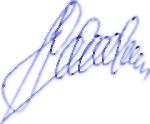 П.И.ФедоренкоО внесении изменений в Устав Чугуевского муниципального районаГлава Чугуевского муниципального района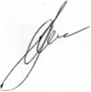 А.А.Баскаков